Срочная информация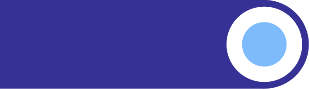 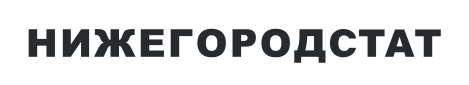 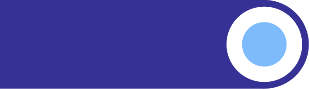 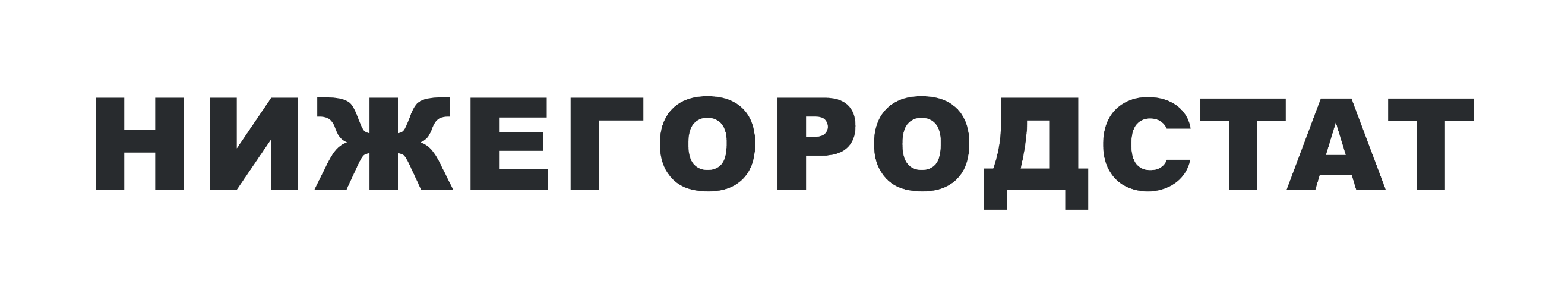 20 мая 2024индекс цен производителей 
(на товары, предназначенные для реализации на внутренний рынок) 
В АПРЕЛЕ 2024 ГОДАИндекс цен производителей промышленных товаров и услуг (на товары, предназначенные для реализации на внутренний рынок) по Нижегородской области в апреле 2024 года по сравнению с предыдущим месяцем составил 100,1%, по сравнению с декабрем 2023 года - 104,5% (в апреле 2023 года по сравнению с предыдущим месяцем- 100,3%, по сравнению с декабрем 2022 года – 102,3%).Индексы цен производителей промышленных товаров и услуг, на конец периода в %Индексы цен производителей промышленных товаров и услуг по видам экономической деятельности, на конец периода в %Всегов том числе по видам экономической деятельностив том числе по видам экономической деятельностив том числе по видам экономической деятельностив том числе по видам экономической деятельностиВсегодобыча
полезных
ископаемыхобрабатыва-ющие
производстваобеспечение 
электрической энергией, газом и паром, кондициониро-вание воздухаводоснабжение, водоотведение, организация сбора и утилизации отходов, деятельность 
по ликвидации 
загрязнений202320232023202320232023январь100,6100,0100,4103,6100,0февраль99,8102,299,8100,1100,0март101,6100,0101,7101,0100,0I квартал102,0102,2101,9104,7100,0апрель100,3100,0100,399,9100,0май100,8100,4101,098,9100,0июнь99,7104,999,6101,0100,0II квартал100,7105,4100,899,9100,0июль100,4100,0100,4100,6100,0август101,0100,0101,199,7100,0сентябрь100,4100,0100,599,7100,0III квартал101,8100,0102,099,9100,0октябрь100,3100,0100,2101,1100,0ноябрь100,6100,0100,898,6100,0декабрь100,096,9100,0100,0100,0IV квартал100,896,9101,099,7100,0декабрь 2023 г.
к декабрю 2022 г.105,5104,2105,8104,1100,02024 г.2024 г.2024 г.2024 г.2024 г.2024 г.январь101,0100,0101,1100,1100,0февраль101,399,7101,4100,4100,0март102,0100,0102,2101,3100,0I квартал104,499,7104,8101,7100,0апрель100,199,9100,299,3100,0апрель 2024 г.
к декабрю 2023 г.Справочно
апрель 2023 г.
к декабрю 2022 г.Добыча полезных ископаемых 99,7102,2Обрабатывающие производства105,0102,2в том числе:Производство пищевых продуктов107,699,1Производство напитков101,2103,8Производство текстильных изделий114,2103,3Производство одежды104,1100,5Производство кожи и изделий из кожи101,4100,1Обработка древесины и производство изделий из дерева и пробки, кроме мебели, производство изделий из соломки и материалов для плетения100,9100,1Производство бумаги и бумажных изделий106,587,8Производство кокса и нефтепродуктов131,0115,0Производство химических веществ и химических продуктов99,8107,8Производство лекарственных средств и материалов, применяемых в медицинских целях99,5100,3Производство резиновых и пластмассовых изделий96,599,5Производство прочей неметаллической минеральной продукции104,4106,6Производство металлургическое100,993,7Производство готовых металлических изделий, кроме машин и оборудования113,997,5Производство компьютеров, электронных и оптических изделий97,8110,3Производство электрического оборудования101,6104,6Производство машин и оборудования, не включенных в другие группировки106,3102,0Производство автотранспортных средств, прицепов и полуприцепов106,5106,4Производство прочих транспортных средств и оборудования109,5111,3Производство мебели103,596,6Производство прочих готовых изделий97,795,4Ремонт и монтаж машин и оборудования107,1105,7Обеспечение электрической энергией, газом и паром, кондиционирование воздуха101,1104,6в том числе:Производство, передача и распределение электроэнергии101,2107,5Производство, передача и распределение пара и горячей воды, кондиционирование воздуха101,0101,1Водоснабжение, водоотведение, организация сбора и утилизации отходов, деятельность по ликвидации загрязнений100,0100,0